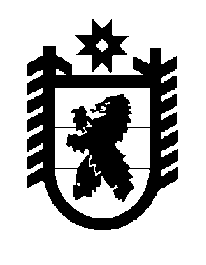 Российская Федерация Республика Карелия    ПРАВИТЕЛЬСТВО РЕСПУБЛИКИ КАРЕЛИЯРАСПОРЯЖЕНИЕ                                от  20 октября 2015 года № 637р-Пг. Петрозаводск Внести в Перечень объектов капитального ремонта автомобильных дорог общего пользования регионального или межмуниципального значения Республики Карелия на 2015 год, утвержденный распоряжением Правительства Республики Карелия от 24 июня 2015 года № 402р-П, изменение, изложив его в следующей редакции:Перечень объектов капитального ремонта автомобильных дорог общего пользования регионального или межмуниципального значения Республики Карелия на 2015 год           ГлаваРеспублики  Карелия                                                                  А.П. Худилайнен«Приложение к распоряжению Правительства Республики Карелия от 24 июня 2015 года № 402р-П№ п/пНаименование объектаМесторасположе-ние объектаСтоимость, тыс. рублей1.Обустройство участка автомо-бильной дороги Подъезд к                п. Чупа, км 12 – км 15 недостаю-щим электроосвещением в                  п. ЧупаЛоухский район9 963,2002.Обустройство участка автомо-бильной дороги Соломенное – Ялгуба – Суйсарь,  км 1 – км 7 недостающим электроосвеще-нием в  с. ЗаозерьеПрионежский район12 616,0003.Обустройство участка автомо-бильной дороги Суоярви – Юстозеро (через Поросозеро) – Медвежьегорск,  км 84 – км 90 недостающим электроосвеще-нием в  п. ПоросозероСуоярвский район11 158,3004.Обустройство участка автомо-бильной дороги Петрозаводск – Суоярви,  км 95 – км 97 недостающим электроосвеще-нием в  с. ВешкелицыСуоярвский район10 912,300Итого44 649,800Проектно-изыскательские работы1 000,000Всего45 649,800».